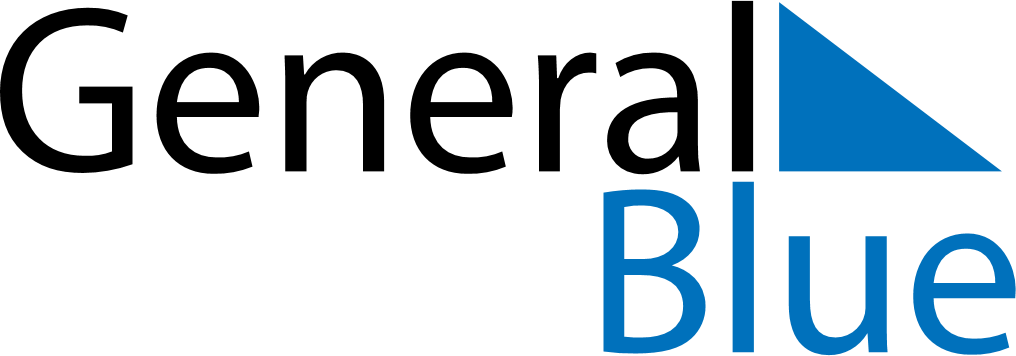 April 2021April 2021April 2021UkraineUkraineMONTUEWEDTHUFRISATSUN123456789101112131415161718192021222324252627282930